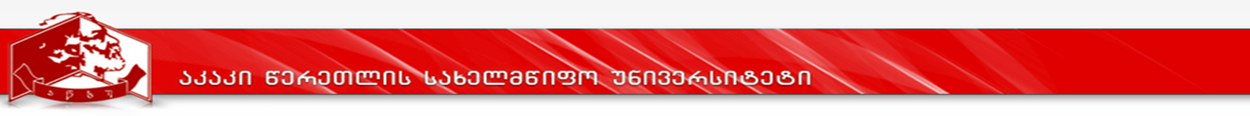 ზუსტ და საბუნებისმეტყველო მეცნიერებათა ფაკულტეტიპროგრამა განხორციელდება ამ რედაქციით 2017-2019  წწ.აკად. საბჭ.დადგენილება №1 (17/18) 15.09.2017რექტორი	პროფ. გიორგი  ღავთაძესამაგისტრო პროგრამაელექტრონული ბიზნესიქუთაისი 2017-2019კურიკულუმი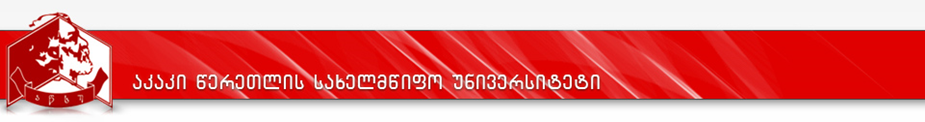 დანართი 1სასწავლო გეგმა  2017-2019პროგრამის დასახელება: ელექტრონული ბიზნესიმისანიჭებელი კვალიფიკაცია:  ინტერდისციპლინური ინფორმატიკის მაგისტრი  (040106)Master in Interdisciplinary Informaticsდანართი 2„დამტკიცებულია“რექტორი   პროფ. გიორგი ღავთაძეაკადემიური საბჭოს დადგენილება №1 (17/18)15 სექტემბერი  2017 წელი„დამტკიცებულია“დეკანი      ასოც. პროფ. დავით ლეკვეიშვილიფაკულტეტის  საბჭოს სხდომის ოქმი №1 11 სექტემბერი 2017 წელიპროგრამის დასახელებაპროგრამის დასახელებასამაგისტრო პროგრამა „ელექტრონული ბიზნესი“, Electronic Businessმისანიჭებელი აკადემიური ხარისხი/კვალიფიკაცია:მისანიჭებელი აკადემიური ხარისხი/კვალიფიკაცია:ინტერდისციპლინური ინფორმატიკის მაგისტრი  (040106)Master in Interdisciplinary Informaticsფაკულტეტის დასახელება:ფაკულტეტის დასახელება:ზუსტ და საბუნებისმეტყველო მეცნიერებათა ფაკულტეტიპროგრამის ხელმძღვანელი/ხელმძღვანელები/კოორდინატორი:პროგრამის ხელმძღვანელი/ხელმძღვანელები/კოორდინატორი:ასოცირებული პროფესორი დავით ზაუტაშვილიპროგრამის ხანგრძლივობა / მოცულობა (სემესტრი, კრედიტების რაოდენობა):პროგრამის ხანგრძლივობა / მოცულობა (სემესტრი, კრედიტების რაოდენობა):პროგრამის ხანგრძლივობა - 120 კრედიტისწავლების ენა:სწავლების ენა:ქართულიპროგრამის შემუშავებისა და განახლების თარიღები:პროგრამის შემუშავებისა და განახლების თარიღები:აკრედიტაციის გადაწყვეტილების №135; 08.10.2013 ზუსტ და საბუნებისმეტყველო მეცნიერებათა ფაკულტეტის საბჭოს სხდომის ოქმი № 7 (25.04.2011), 2011 წლის 31 აგვისტოს  აკადემიური საბჭოს №1  (11/12) დადგენილება. ფაკულტეტის  საბჭოს სხდომის ოქმი N8, 24 მაისი 2012 წელი.აკადემიური საბჭოს სხდომის ოქმი N17, 25 მაისი 2012 წელიფიზიკის დეპარტამენტის სხდომის ოქმი N5 22 იანვარი 2014, ოქმი N7  16 მაისი 2014 წელი.ფაკულტეტის  საბჭოს სხდომის ოქმი N3, 16 მაისი 2014 წელი.ფაკულტეტის საბჭოს სხდომის ოქმი N12, 15 ივნისი,  2016წუნივერსიტეტის აკად. საბჭ. დადგენილება №2 (15/16) 22.09.2016ფაკულტეტის საბჭოს სხდომის ოქმი N1, 11 სექტემბერი,  2017წუნივერსიტეტის აკად. საბჭ.დადგენილება №1 (17/18) 15.09.2017პროგრამაზე დაშვების წინაპირობები (მოთხოვნები):პროგრამაზე დაშვების წინაპირობები (მოთხოვნები):პროგრამაზე დაშვების წინაპირობები (მოთხოვნები):ბაკალავრის აკადემიური ხარისხი ან მასთან გათანაბრებული აკადემიური ხარისხი,საერთო სამაგისტრო გამოცდის ჩაბარება,ელექტრონულ ბიზნესში  შიდა საუნივერსიტეტო გამოცდის ჩაბარება,პროგრამაზე მიღებისას არსებული კონკურსის წარმატებით გავლა.ბაკალავრის აკადემიური ხარისხი ან მასთან გათანაბრებული აკადემიური ხარისხი,საერთო სამაგისტრო გამოცდის ჩაბარება,ელექტრონულ ბიზნესში  შიდა საუნივერსიტეტო გამოცდის ჩაბარება,პროგრამაზე მიღებისას არსებული კონკურსის წარმატებით გავლა.ბაკალავრის აკადემიური ხარისხი ან მასთან გათანაბრებული აკადემიური ხარისხი,საერთო სამაგისტრო გამოცდის ჩაბარება,ელექტრონულ ბიზნესში  შიდა საუნივერსიტეტო გამოცდის ჩაბარება,პროგრამაზე მიღებისას არსებული კონკურსის წარმატებით გავლა.პროგრამის მიზნებიპროგრამის მიზნებიპროგრამის მიზნებიმისცეს უმაღლესი განათლების მეორე საფეხურის შესაბამისი განათლება ელექტრონული ბიზნესის სფეროში;მისცეს სპეციალური კომპიუტერული განათლება, რომლის შედეგადაც მას შეეძლება ელექტრონული ბიზნესის სისტემების და ობიექტების შექმნა, ანალიზი, დანერგვა და მართვა;მისცეს სპეციალური განათლება, რის საფუძველზეც ის შეძლებს ელექტრონული ბიზნეს საქმიანობის მართვის უზრუნველყოფას; ჩამოუყალიბოს მაღალი დონის პროფესიული საქმიანობისა და სამეცნიერო კვლევის დამოუკიდებლად წარმართვისათვის  აუცილებელი უნარები;მისცეს უმაღლესი განათლების მეორე საფეხურის შესაბამისი განათლება ელექტრონული ბიზნესის სფეროში;მისცეს სპეციალური კომპიუტერული განათლება, რომლის შედეგადაც მას შეეძლება ელექტრონული ბიზნესის სისტემების და ობიექტების შექმნა, ანალიზი, დანერგვა და მართვა;მისცეს სპეციალური განათლება, რის საფუძველზეც ის შეძლებს ელექტრონული ბიზნეს საქმიანობის მართვის უზრუნველყოფას; ჩამოუყალიბოს მაღალი დონის პროფესიული საქმიანობისა და სამეცნიერო კვლევის დამოუკიდებლად წარმართვისათვის  აუცილებელი უნარები;მისცეს უმაღლესი განათლების მეორე საფეხურის შესაბამისი განათლება ელექტრონული ბიზნესის სფეროში;მისცეს სპეციალური კომპიუტერული განათლება, რომლის შედეგადაც მას შეეძლება ელექტრონული ბიზნესის სისტემების და ობიექტების შექმნა, ანალიზი, დანერგვა და მართვა;მისცეს სპეციალური განათლება, რის საფუძველზეც ის შეძლებს ელექტრონული ბიზნეს საქმიანობის მართვის უზრუნველყოფას; ჩამოუყალიბოს მაღალი დონის პროფესიული საქმიანობისა და სამეცნიერო კვლევის დამოუკიდებლად წარმართვისათვის  აუცილებელი უნარები;სწავლის შედეგები  ( ზოგადი და დარგობრივი კომპეტენციები):სწავლის შედეგები  ( ზოგადი და დარგობრივი კომპეტენციები):სწავლის შედეგები  ( ზოგადი და დარგობრივი კომპეტენციები):ცოდნა და გაცნობიერება:ელექტრონული ბიზნესის სისტემების, ობიექტების, პროცესების და ტექნოლოგიების ღრმა და სისტემური ცოდნა, რომელიც არჩეული სპეციალიზაციის ფარგლებში ქმნის კომპლექსური ამოცანების გადაწყვეტისა და ახალი, ორიგინალური იდეების შემუშავების საფუძველს;ელექტრონული ბიზნესის განვითარებისა და  მის დარგებს შორის ურთიერთკავშირის ასპექტების სიღრმისეული ცოდნა;ელექტრონული ბიზნესის სისტემების, ობიექტების, პროცესების და ტექნოლოგიების ღრმა და სისტემური ცოდნა, რომელიც არჩეული სპეციალიზაციის ფარგლებში ქმნის კომპლექსური ამოცანების გადაწყვეტისა და ახალი, ორიგინალური იდეების შემუშავების საფუძველს;ელექტრონული ბიზნესის განვითარებისა და  მის დარგებს შორის ურთიერთკავშირის ასპექტების სიღრმისეული ცოდნა;ცოდნის პრაქტიკაში გამოყენების უნარი:ბიზნეს პროცესების და გლობალური ქსელების მომხმარებელთა აუდიტორიის, საქონლის ასორტიმენტის და კონკურენტუნარიანობის კვლევის და ანალიზის უნარი;კვლევების და მოდელირების მეთოდების გამოყენების უნარი ელექტრონული ბიზნესის სისტემების და ობიექტების ფუნქციონირების  თეორიული და პრაქტიკული ამოცანების გადასაწყვეტად;სამეცნიერო ლიტერატურასთან, უახლეს  კვლევებთან დამოუკიდებლად გაცნობის უნარი;ბიზნეს პროცესების და გლობალური ქსელების მომხმარებელთა აუდიტორიის, საქონლის ასორტიმენტის და კონკურენტუნარიანობის კვლევის და ანალიზის უნარი;კვლევების და მოდელირების მეთოდების გამოყენების უნარი ელექტრონული ბიზნესის სისტემების და ობიექტების ფუნქციონირების  თეორიული და პრაქტიკული ამოცანების გადასაწყვეტად;სამეცნიერო ლიტერატურასთან, უახლეს  კვლევებთან დამოუკიდებლად გაცნობის უნარი;დასკვნის უნარი:რთული პრობლემების გაგებისა და მათი აბსტრაჰირების უნარი;რთული და არასრული ინფორმაციის (მათ შორის უახლესი კვლევების) კრიტიკული ანალიზის საფუძველზე დასაბუთებული დასკვნების ჩამოყალიბების უნარი.რთული პრობლემების გაგებისა და მათი აბსტრაჰირების უნარი;რთული და არასრული ინფორმაციის (მათ შორის უახლესი კვლევების) კრიტიკული ანალიზის საფუძველზე დასაბუთებული დასკვნების ჩამოყალიბების უნარი.კომუნიკაციის უნარი:დასკვნების, არგუმენტაციისა და კვლევის შედეგების სპეციალისტებისათვის ნათლად წარმოდგენის უნარი, ქართულ და უცხოურ ენებზე, როგორც ზეპირად ისე წერილობით;თანამედროვე საინფორმაციო და საკომუნიკაციო ტექნოლოგიების გამოყენების უნარი სხვადასხვა წყაროდან ინფორმაციის მოძიების, დამუშავების და სათანადო დონეზე პრეზენტაციის მიზნით.დასკვნების, არგუმენტაციისა და კვლევის შედეგების სპეციალისტებისათვის ნათლად წარმოდგენის უნარი, ქართულ და უცხოურ ენებზე, როგორც ზეპირად ისე წერილობით;თანამედროვე საინფორმაციო და საკომუნიკაციო ტექნოლოგიების გამოყენების უნარი სხვადასხვა წყაროდან ინფორმაციის მოძიების, დამუშავების და სათანადო დონეზე პრეზენტაციის მიზნით.სწავლის უნარი:კვლევის კლასიკური და უახლესი მიღწევების შესწავლისა და დამოუკიდებლად წარმართვის უნარი; დროის მენეჯმენტის უნარი.კვლევის კლასიკური და უახლესი მიღწევების შესწავლისა და დამოუკიდებლად წარმართვის უნარი; დროის მენეჯმენტის უნარი.ღირებულებები:აკადემიური პატიოსნების გაცნობიერება;პროფესიული ღირებულებებისადმი თავისი და სხვების დამოკიდებულებების შეფასების უნარი.აკადემიური პატიოსნების გაცნობიერება;პროფესიული ღირებულებებისადმი თავისი და სხვების დამოკიდებულებების შეფასების უნარი.სწავლების მეთოდებისწავლების მეთოდებისწავლების მეთოდები სწავლების კლასიკური მეთოდებიდან გამოიყენება: ინდუქციური, დედუქციური, ანალიზისა და სინთეზის მეთოდი, ვერბალური ახსნა-განმარტებითი მეთოდი, წერითი მუშაობის მეთოდი, ევრისტიკული მეთოდი, დემონსტრირების მეთოდი; ქეის-ტექნოლოგიები: სიტუაციური ანალიზის მეთოდი, სიტუაციური ამოცანები და სავარჯიშოები, კონკრეტული სიტუაციის ანალიზი ( case-study); ქმედებაზე ორიენტირებული სწავლება და სხვა.  სწავლების კლასიკური მეთოდებიდან გამოიყენება: ინდუქციური, დედუქციური, ანალიზისა და სინთეზის მეთოდი, ვერბალური ახსნა-განმარტებითი მეთოდი, წერითი მუშაობის მეთოდი, ევრისტიკული მეთოდი, დემონსტრირების მეთოდი; ქეის-ტექნოლოგიები: სიტუაციური ანალიზის მეთოდი, სიტუაციური ამოცანები და სავარჯიშოები, კონკრეტული სიტუაციის ანალიზი ( case-study); ქმედებაზე ორიენტირებული სწავლება და სხვა.  სწავლების კლასიკური მეთოდებიდან გამოიყენება: ინდუქციური, დედუქციური, ანალიზისა და სინთეზის მეთოდი, ვერბალური ახსნა-განმარტებითი მეთოდი, წერითი მუშაობის მეთოდი, ევრისტიკული მეთოდი, დემონსტრირების მეთოდი; ქეის-ტექნოლოგიები: სიტუაციური ანალიზის მეთოდი, სიტუაციური ამოცანები და სავარჯიშოები, კონკრეტული სიტუაციის ანალიზი ( case-study); ქმედებაზე ორიენტირებული სწავლება და სხვა. პროგრამის სტრუქტურაპროგრამის სტრუქტურაპროგრამის სტრუქტურასაუნივერსიტეტო სავალდებულო კურსები 10 კრედიტი; სპეციალობის სავალდებულო კურსები 60 კრედიტი; სპეციალობის არჩევითი კურსები 20 კრედიტი; სამაგისტრო ნაშრომი  - 30 კრედიტიიხ დანართი 1.საუნივერსიტეტო სავალდებულო კურსები 10 კრედიტი; სპეციალობის სავალდებულო კურსები 60 კრედიტი; სპეციალობის არჩევითი კურსები 20 კრედიტი; სამაგისტრო ნაშრომი  - 30 კრედიტიიხ დანართი 1.საუნივერსიტეტო სავალდებულო კურსები 10 კრედიტი; სპეციალობის სავალდებულო კურსები 60 კრედიტი; სპეციალობის არჩევითი კურსები 20 კრედიტი; სამაგისტრო ნაშრომი  - 30 კრედიტიიხ დანართი 1.სტუდენტის ცოდნის შეფასების სისტემა და კრიტერიუმებისტუდენტის ცოდნის შეფასების სისტემა და კრიტერიუმებისტუდენტის ცოდნის შეფასების სისტემა და კრიტერიუმებისტუდენტის საბოლოო შეფასებების მიღება ხდება სემესტრის მანძილზე მიღებული შუალედური შეფასებებისა და დასკვნითი გამოცდის შეფასების დაჯამების საფუძველზე. სასწავლო კურსის მაქსიმალური შეფასება 100 ქულის ტოლია. დასკვნით გამოცდაზე  გასვლის უფლება  ეძლევა სტუდენტს, რომლის შუალედური შეფასებების კომპონენტებში მინიმალური კომპეტენციის ზღვარი ჯამურად შეადგენს არანაკლებ 18 ქულას. დასკვნით გამოცდაზე 15 ქულაზე ნაკლები შეფასების მქონე სტუდენტი, მიუხედავად მისი მიღწევებისა შეფასების სხვა კომპონენტებში, შეფასდეს  FX–ით (ვერ ჩააბარა). შეფასების სისტემა ითვალისწინებს:                                                                                                           ა) ხუთი სახის დადებით შეფასებას:                                                                                                                  ა.ა) (A) ფრიადი – 91-100 ქულა;                                                                      ა.ბ) (B) ძალიან კარგი – 81-90 ქულა;                                                                       ა.გ) (C) კარგი –  71-80 ქულა;                                                                                           ა.დ) (D) დამაკმაყოფილებელი – 61-70 ქულა;                                                       ა.ე) (E) საკმარისი – 51-60 ქულა;ბ) ორი სახის უარყოფით შეფასებას:	  ბ.ა) (FX) ვერ ჩააბარა – 41-50 ქულა, რაც ნიშნავს, რომ სტუდენტს ჩასაბარებლად მეტი მუშაობა სჭირდება და ეძლევა დამოუკიდებელი მუშაობით დამატებით გამოცდაზე ერთხელ გასვლის უფლება;                                                                                                         ბ.ბ) (F) ჩაიჭრა – 0-40 ქულა და ნაკლები, რაც ნიშნავს, რომ სტუდენტის მიერ ჩატარებული სამუშაო არ არის საკმარისი და მას საგანი ახლიდან აქვს შესასწავლი.საგანმანათლებლო პროგრამის სასწავლო კომპონენტში, FX-ის მიღების შემთხვევაში  დამატებითი გამოცდა დაინიშნება დასკვნითი გამოცდის შედეგების გამოცხადებიდან არანაკლებ 5 დღეში.  სტუდენტის მიერ დამატებით გამოცდაზე მიღებულ შეფასებას არ ემატება დასკვნით შეფასებაში მიღებული ქულათა რაოდენობა. დამატებით გამოცდაზე მიღებული შეფასება არის დასკვნითი შეფასება და აისახება საგანმანათლებლო პროგრამის სასწავლო კომპონენტის საბოლოო შეფასებაში. დამატებით გამოცდაზე მიღებული შეფასების გათვალისწინებით საგანმანათლებლო კომპონენტის საბოლოო შეფასებაში 0-50 ქულის მიღების შემთხვევაში, სტუდენტს უფორმდება შეფასება F-0 ქულა.კონკრეტული შეფასების კომპონენტები და კრიტერიუმები იხ. კონკრეტული კურსის სილაბუსებში.სტუდენტის საბოლოო შეფასებების მიღება ხდება სემესტრის მანძილზე მიღებული შუალედური შეფასებებისა და დასკვნითი გამოცდის შეფასების დაჯამების საფუძველზე. სასწავლო კურსის მაქსიმალური შეფასება 100 ქულის ტოლია. დასკვნით გამოცდაზე  გასვლის უფლება  ეძლევა სტუდენტს, რომლის შუალედური შეფასებების კომპონენტებში მინიმალური კომპეტენციის ზღვარი ჯამურად შეადგენს არანაკლებ 18 ქულას. დასკვნით გამოცდაზე 15 ქულაზე ნაკლები შეფასების მქონე სტუდენტი, მიუხედავად მისი მიღწევებისა შეფასების სხვა კომპონენტებში, შეფასდეს  FX–ით (ვერ ჩააბარა). შეფასების სისტემა ითვალისწინებს:                                                                                                           ა) ხუთი სახის დადებით შეფასებას:                                                                                                                  ა.ა) (A) ფრიადი – 91-100 ქულა;                                                                      ა.ბ) (B) ძალიან კარგი – 81-90 ქულა;                                                                       ა.გ) (C) კარგი –  71-80 ქულა;                                                                                           ა.დ) (D) დამაკმაყოფილებელი – 61-70 ქულა;                                                       ა.ე) (E) საკმარისი – 51-60 ქულა;ბ) ორი სახის უარყოფით შეფასებას:	  ბ.ა) (FX) ვერ ჩააბარა – 41-50 ქულა, რაც ნიშნავს, რომ სტუდენტს ჩასაბარებლად მეტი მუშაობა სჭირდება და ეძლევა დამოუკიდებელი მუშაობით დამატებით გამოცდაზე ერთხელ გასვლის უფლება;                                                                                                         ბ.ბ) (F) ჩაიჭრა – 0-40 ქულა და ნაკლები, რაც ნიშნავს, რომ სტუდენტის მიერ ჩატარებული სამუშაო არ არის საკმარისი და მას საგანი ახლიდან აქვს შესასწავლი.საგანმანათლებლო პროგრამის სასწავლო კომპონენტში, FX-ის მიღების შემთხვევაში  დამატებითი გამოცდა დაინიშნება დასკვნითი გამოცდის შედეგების გამოცხადებიდან არანაკლებ 5 დღეში.  სტუდენტის მიერ დამატებით გამოცდაზე მიღებულ შეფასებას არ ემატება დასკვნით შეფასებაში მიღებული ქულათა რაოდენობა. დამატებით გამოცდაზე მიღებული შეფასება არის დასკვნითი შეფასება და აისახება საგანმანათლებლო პროგრამის სასწავლო კომპონენტის საბოლოო შეფასებაში. დამატებით გამოცდაზე მიღებული შეფასების გათვალისწინებით საგანმანათლებლო კომპონენტის საბოლოო შეფასებაში 0-50 ქულის მიღების შემთხვევაში, სტუდენტს უფორმდება შეფასება F-0 ქულა.კონკრეტული შეფასების კომპონენტები და კრიტერიუმები იხ. კონკრეტული კურსის სილაბუსებში.სტუდენტის საბოლოო შეფასებების მიღება ხდება სემესტრის მანძილზე მიღებული შუალედური შეფასებებისა და დასკვნითი გამოცდის შეფასების დაჯამების საფუძველზე. სასწავლო კურსის მაქსიმალური შეფასება 100 ქულის ტოლია. დასკვნით გამოცდაზე  გასვლის უფლება  ეძლევა სტუდენტს, რომლის შუალედური შეფასებების კომპონენტებში მინიმალური კომპეტენციის ზღვარი ჯამურად შეადგენს არანაკლებ 18 ქულას. დასკვნით გამოცდაზე 15 ქულაზე ნაკლები შეფასების მქონე სტუდენტი, მიუხედავად მისი მიღწევებისა შეფასების სხვა კომპონენტებში, შეფასდეს  FX–ით (ვერ ჩააბარა). შეფასების სისტემა ითვალისწინებს:                                                                                                           ა) ხუთი სახის დადებით შეფასებას:                                                                                                                  ა.ა) (A) ფრიადი – 91-100 ქულა;                                                                      ა.ბ) (B) ძალიან კარგი – 81-90 ქულა;                                                                       ა.გ) (C) კარგი –  71-80 ქულა;                                                                                           ა.დ) (D) დამაკმაყოფილებელი – 61-70 ქულა;                                                       ა.ე) (E) საკმარისი – 51-60 ქულა;ბ) ორი სახის უარყოფით შეფასებას:	  ბ.ა) (FX) ვერ ჩააბარა – 41-50 ქულა, რაც ნიშნავს, რომ სტუდენტს ჩასაბარებლად მეტი მუშაობა სჭირდება და ეძლევა დამოუკიდებელი მუშაობით დამატებით გამოცდაზე ერთხელ გასვლის უფლება;                                                                                                         ბ.ბ) (F) ჩაიჭრა – 0-40 ქულა და ნაკლები, რაც ნიშნავს, რომ სტუდენტის მიერ ჩატარებული სამუშაო არ არის საკმარისი და მას საგანი ახლიდან აქვს შესასწავლი.საგანმანათლებლო პროგრამის სასწავლო კომპონენტში, FX-ის მიღების შემთხვევაში  დამატებითი გამოცდა დაინიშნება დასკვნითი გამოცდის შედეგების გამოცხადებიდან არანაკლებ 5 დღეში.  სტუდენტის მიერ დამატებით გამოცდაზე მიღებულ შეფასებას არ ემატება დასკვნით შეფასებაში მიღებული ქულათა რაოდენობა. დამატებით გამოცდაზე მიღებული შეფასება არის დასკვნითი შეფასება და აისახება საგანმანათლებლო პროგრამის სასწავლო კომპონენტის საბოლოო შეფასებაში. დამატებით გამოცდაზე მიღებული შეფასების გათვალისწინებით საგანმანათლებლო კომპონენტის საბოლოო შეფასებაში 0-50 ქულის მიღების შემთხვევაში, სტუდენტს უფორმდება შეფასება F-0 ქულა.კონკრეტული შეფასების კომპონენტები და კრიტერიუმები იხ. კონკრეტული კურსის სილაბუსებში.დასაქმების სფეროები:  დასაქმების სფეროები:  დასაქმების სფეროები:  ელექტრონული ბიზნესის მაგისტრის აკადემიური ხარისხი არსებითი წინაპირობაა ყველა იმ სფეროში დასაქმებისათვის, რომლებშიც მოითხოვენ ინფორმატიკის და ბიზნესის  ცოდნას და ლოგიკური აზროვნების უნარს. კურსდამთავრებულთა დასაქმების ძირითადი პოტენციური სფეროებია: მეცნიერება (სამეცნიერო კვლევითი დაწესებულებები), ბიზნესი (ბანკი, სადისტრიბუციო სამსახური, კავშირგაბმულობა, საინფორმაციო ტექნოლოგიების კომპანიები), ადმინისტრაციული საქმიანობა (სახელმწიფო და ადგილობრივი თვითმმართველობის და მმართველობის ორგანოები).წარმატებით კურსდამთავრებულებს სწავლა შეუძლიათ გააგრძელონ უმაღლესი განათლების მესამე საფეხურზე - დოქტორანტურაში, როგორც ინფორმატიკის პროგრამებით, ასევე სხვა დარგთაშორისი პროგრამებით.ელექტრონული ბიზნესის მაგისტრის აკადემიური ხარისხი არსებითი წინაპირობაა ყველა იმ სფეროში დასაქმებისათვის, რომლებშიც მოითხოვენ ინფორმატიკის და ბიზნესის  ცოდნას და ლოგიკური აზროვნების უნარს. კურსდამთავრებულთა დასაქმების ძირითადი პოტენციური სფეროებია: მეცნიერება (სამეცნიერო კვლევითი დაწესებულებები), ბიზნესი (ბანკი, სადისტრიბუციო სამსახური, კავშირგაბმულობა, საინფორმაციო ტექნოლოგიების კომპანიები), ადმინისტრაციული საქმიანობა (სახელმწიფო და ადგილობრივი თვითმმართველობის და მმართველობის ორგანოები).წარმატებით კურსდამთავრებულებს სწავლა შეუძლიათ გააგრძელონ უმაღლესი განათლების მესამე საფეხურზე - დოქტორანტურაში, როგორც ინფორმატიკის პროგრამებით, ასევე სხვა დარგთაშორისი პროგრამებით.ელექტრონული ბიზნესის მაგისტრის აკადემიური ხარისხი არსებითი წინაპირობაა ყველა იმ სფეროში დასაქმებისათვის, რომლებშიც მოითხოვენ ინფორმატიკის და ბიზნესის  ცოდნას და ლოგიკური აზროვნების უნარს. კურსდამთავრებულთა დასაქმების ძირითადი პოტენციური სფეროებია: მეცნიერება (სამეცნიერო კვლევითი დაწესებულებები), ბიზნესი (ბანკი, სადისტრიბუციო სამსახური, კავშირგაბმულობა, საინფორმაციო ტექნოლოგიების კომპანიები), ადმინისტრაციული საქმიანობა (სახელმწიფო და ადგილობრივი თვითმმართველობის და მმართველობის ორგანოები).წარმატებით კურსდამთავრებულებს სწავლა შეუძლიათ გააგრძელონ უმაღლესი განათლების მესამე საფეხურზე - დოქტორანტურაში, როგორც ინფორმატიკის პროგრამებით, ასევე სხვა დარგთაშორისი პროგრამებით.სწავლისათვის აუცილებელი დამხმარე პირობები / რესურსებისწავლისათვის აუცილებელი დამხმარე პირობები / რესურსებისწავლისათვის აუცილებელი დამხმარე პირობები / რესურსებისასწავლო პროცესი ხორციელდება უნივერსიტეტის აუდიტორიებში, უნივერსიტეტს გააჩნია საუნივერსიტეტო და საფაკულტეტო ბიბლიოთეკები, დეპარტამენტში არსებობს წიგნადი ფონდი, ტექნიკური აპარატურა, ფუნქციონირებს შვიდი კომპიუტერული კლასი 100 კომპიუტერით, რომლებიც უზრუნველყოფილია საგანმანათლებლო პროგრამის კურსების შესაბამისი პროგრამებით;სასწავლო პროცესი ხორციელდება უნივერსიტეტის აუდიტორიებში, უნივერსიტეტს გააჩნია საუნივერსიტეტო და საფაკულტეტო ბიბლიოთეკები, დეპარტამენტში არსებობს წიგნადი ფონდი, ტექნიკური აპარატურა, ფუნქციონირებს შვიდი კომპიუტერული კლასი 100 კომპიუტერით, რომლებიც უზრუნველყოფილია საგანმანათლებლო პროგრამის კურსების შესაბამისი პროგრამებით;სასწავლო პროცესი ხორციელდება უნივერსიტეტის აუდიტორიებში, უნივერსიტეტს გააჩნია საუნივერსიტეტო და საფაკულტეტო ბიბლიოთეკები, დეპარტამენტში არსებობს წიგნადი ფონდი, ტექნიკური აპარატურა, ფუნქციონირებს შვიდი კომპიუტერული კლასი 100 კომპიუტერით, რომლებიც უზრუნველყოფილია საგანმანათლებლო პროგრამის კურსების შესაბამისი პროგრამებით;№კურსის დასახელებას/კკრდატვირთვის მოცულობა, სთ-შიდატვირთვის მოცულობა, სთ-შიდატვირთვის მოცულობა, სთ-შიდატვირთვის მოცულობა, სთ-შილ/პ/ლ/სემსემესტრისემესტრისემესტრისემესტრისემესტრიდაშვების წინაპირობა№კურსის დასახელებას/კკრსულსაკონტაქტოსაკონტაქტოდამლ/პ/ლ/სემIIIIIIIVIVდაშვების წინაპირობა№კურსის დასახელებას/კკრსულაუდიტორულიშუალედ.დასკვნითი გამოცდებიდამლ/პ/ლ/სემIIIIIIIVIVდაშვების წინაპირობა1234567891011121313141საუნივერსიტეტო სავალდებულო (10 ECTS)საუნივერსიტეტო სავალდებულო (10 ECTS)საუნივერსიტეტო სავალდებულო (10 ECTS)საუნივერსიტეტო სავალდებულო (10 ECTS)საუნივერსიტეტო სავალდებულო (10 ECTS)საუნივერსიტეტო სავალდებულო (10 ECTS)საუნივერსიტეტო სავალდებულო (10 ECTS)საუნივერსიტეტო სავალდებულო (10 ECTS)საუნივერსიტეტო სავალდებულო (10 ECTS)საუნივერსიტეტო სავალდებულო (10 ECTS)საუნივერსიტეტო სავალდებულო (10 ECTS)საუნივერსიტეტო სავალდებულო (10 ECTS)საუნივერსიტეტო სავალდებულო (10 ECTS)საუნივერსიტეტო სავალდებულო (10 ECTS)1.1დარგობრივი უცხო ენა-1 35125453770/3/0/05-1.2დარგობრივი უცხო ენა-235125453770/3/0/051.1სულ:სულ:102509061542სპეციალობის  სავალდებულო კურსები (60 ECTS)სპეციალობის  სავალდებულო კურსები (60 ECTS)სპეციალობის  სავალდებულო კურსები (60 ECTS)სპეციალობის  სავალდებულო კურსები (60 ECTS)სპეციალობის  სავალდებულო კურსები (60 ECTS)სპეციალობის  სავალდებულო კურსები (60 ECTS)სპეციალობის  სავალდებულო კურსები (60 ECTS)სპეციალობის  სავალდებულო კურსები (60 ECTS)სპეციალობის  სავალდებულო კურსები (60 ECTS)სპეციალობის  სავალდებულო კურსები (60 ECTS)სპეციალობის  სავალდებულო კურსები (60 ECTS)სპეციალობის  სავალდებულო კურსები (60 ECTS)სპეციალობის  სავალდებულო კურსები (60 ECTS)სპეციალობის  სავალდებულო კურსები (60 ECTS)2.1საწარმოო   მენეჯმენტი35125453772/1/0/05-2.2ელექტრონული ბიზნესი 135125453772/0/1/05-2.3ელექტრონული ბიზნესი 235125453772/0/1/052.22.4სტრატეგიული  მენეჯმენტი 35125453771/2/0/052.12.5გადაწყვეტილებათა მიღების ინტელექტუალური  სისტემები35125453771/0/2/05-2.6ბიზნეს პროცესების მოდელირება35125453771/1/1/052.92.7Web დაპროგრამება 1 (JavaScript)35125453771/0/2/05-2.8Web დაპროგრამება 2 (PHP)35125453771/0/2/052.72.9მონაცემთა ბაზები35125453771/1/1/05-2.10ელექტრონული მარკეტინგი35125453771/2/0/052.12.11სამომხმარებლო  ინტერფეისის დიზაინი35125453772/0/1/052.32.12სემინარი ინტერდისციპლინურ ინფორმატიკაში35125453770/0/0/32.9სულ:სულ:601500540369243სპეციალობის არჩევითი კურსები (20 კრედიტი)სპეციალობის არჩევითი კურსები (20 კრედიტი)სპეციალობის არჩევითი კურსები (20 კრედიტი)სპეციალობის არჩევითი კურსები (20 კრედიტი)სპეციალობის არჩევითი კურსები (20 კრედიტი)სპეციალობის არჩევითი კურსები (20 კრედიტი)სპეციალობის არჩევითი კურსები (20 კრედიტი)სპეციალობის არჩევითი კურსები (20 კრედიტი)სპეციალობის არჩევითი კურსები (20 კრედიტი)სპეციალობის არჩევითი კურსები (20 კრედიტი)სპეციალობის არჩევითი კურსები (20 კრედიტი)სპეციალობის არჩევითი კურსები (20 კრედიტი)სპეციალობის არჩევითი კურსები (20 კრედიტი)სპეციალობის არჩევითი კურსები (20 კრედიტი)3.1ინფორმაციული საზოგადოება35125453772/0/1/05--3.2უმაღლესი სკოლის პედაგოგიკა35125453772/1/0/05--3.3მმართველობითი გადაწყვეტილებების შემუშავება35125453771/2/0/052.42.43.4მარკეტინგული კვლევები35125453771/2/0/052.12.13.5რისკ-მენეჯმენტი35125453771/2/0/052.12.13.6საერთაშორისო ბიზნესი 35125453772/1/0/05--3.7ელექტრონული მთავრობა35125453772/0/1/052.32.33.8სამეცნიერო კვლევის საფუძვლები35125453772/1/0/05--სულ:სულ:-20500180123084.სამაგისტრო ნაშრომი3075030--4.სამაგისტრო ნაშრომი1203000--ჯამი:ჯამი:120300030303030№კურსის დასახელებაკომპეტენციებიკომპეტენციებიკომპეტენციებიკომპეტენციებიკომპეტენციებიკომპეტენციები№კურსის დასახელებაცოდნა და გაცნობიერებაცოდნის პრაქტიკაში გამოყენების უნარიდასკვნის გაკეთების უნარიკომუნიკაციის უნარისწავლის უნარიღირებულებებიI.1დარგობრივი უცხო ენა-1 I.2დარგობრივი უცხო ენა-22.1საწარმოო   მენეჯმენტიXXXX2.2ელექტრონული ბიზნესი 1XXXX2.3ელექტრონული ბიზნესი 2XXXX2.4სტრატეგიული  მენეჯმენტი XXXX2.5გადაწყვეტილებათა მიღების ინტელექტუალური  სისტემებიXXXX2.6ბიზნეს პროცესების მოდელირებაXXXX2.7Web დაპროგრამება 1 (JavaScript)XXXX2.8Web დაპროგრამება 2 (PHP)XXXX2.9მონაცემთა ბაზებიXXXX2.10ელექტრონული მარკეტინგიXX2.11სამომხმარებლო  ინტერფეისის დიზაინიXXXX2.12სემინარი ინტერდისციპლინურ ინფორმატიკაშიXXXXX3.1ინფორმაციული საზოგადოებაXXXX3.2უმაღლესი სკოლის პედაგოგიკაXXXXX3.3მმართველობითი გადაწყვეტილებების შემუშავებაXXXX3.4მარკეტინგული კვლევებიXXX3.5რისკ-მენეჯმენტიXXX3.6საერთაშორისო ბიზნესი XXX3.7ელექტრონული მთავრობაXXXX3.8სამეცნიერო კვლევის საფუძვლებიXX